A Culture of Care: Culture, Health & Wellbeing Alliance national conference 2020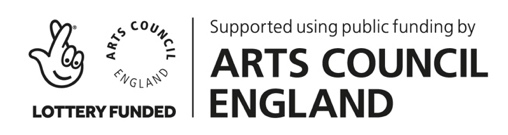 Derby Museum, 19-20 March 2020#CHWA2020	(Please note we will be adding to the programme until nearer the date of the conference and may make minor changes to the timings)THURSDAY 19 MARCHFRIDAY 20 MARCH0900-0930Registration0930-1000Registration1000-1030Registration plus… guests tbc.Provocation: Clive Parkinson, Arts for Health, Manchester MMU and the Manchester Institute for Arts, Health & Social Change1030-1100Registration plus… guests tbc.Panel 3: Health Inequalities 10 years after the Marmot Review. What’s culture got to do with it?Lord Howarth of Newport | Gregor Henderson, Public Health England | Esme Ward, Manchester Museums/CHWA | Helen Chatterjee, UCL/CHWA [& more tbc]1100-1130Introduction: Victoria Hume & Hayley YouellPanel 3: Health Inequalities 10 years after the Marmot Review. What’s culture got to do with it?Lord Howarth of Newport | Gregor Henderson, Public Health England | Esme Ward, Manchester Museums/CHWA | Helen Chatterjee, UCL/CHWA [& more tbc]1130-1200Panel 1: ClimateHilary Jennings, The Happy Museum (Chair) [panellists tbc]Tea break1200-1230Panel 1: ClimateHilary Jennings, The Happy Museum (Chair) [panellists tbc]Panel 4: Caring EconomiesMah Rana, artist/ researcher/ writer/ curator / LENS champion | Ian Solomon-Kawall, May Project Gardens | Trishna Nath, Nesta [& more tbc]1230-1300LunchPanel 4: Caring EconomiesMah Rana, artist/ researcher/ writer/ curator / LENS champion | Ian Solomon-Kawall, May Project Gardens | Trishna Nath, Nesta [& more tbc]1300-1330LunchLunch: including networking by geography 1330-1400Breakouts panels and workshops with QUAD, Air Arts (Derby Teaching Hospitals), Derby Museums and Baby People. Details coming soon!  Lunch: including networking by geography 1400-1430Breakouts panels and workshops with QUAD, Air Arts (Derby Teaching Hospitals), Derby Museums and Baby People. Details coming soon!  Facilitated discussions around the museum: What's next for Money, Love and Nature?1430-1500Breakouts panels and workshops with QUAD, Air Arts (Derby Teaching Hospitals), Derby Museums and Baby People. Details coming soon!  Facilitated discussions around the museum: What's next for Money, Love and Nature?1500-1530Breakouts panels and workshops with QUAD, Air Arts (Derby Teaching Hospitals), Derby Museums and Baby People. Details coming soon!  Facilitated discussions around the museum: What's next for Money, Love and Nature?1530-1600Tea breakFacilitators report back 1600-1630Panel 2: Practitioner SupportThanh Sinden, Museum Detox/CHWA | Nicola Naismith, artist/researcher | Daniel Regan, Freespace Gallery/Arts & Health Hub | Deborah Munt, Ministry of Others/Arts Derbyshire [& more tbc]Closing Performance: Sinfonia Viva Carers' Choir1630-1700Panel 2: Practitioner SupportThanh Sinden, Museum Detox/CHWA | Nicola Naismith, artist/researcher | Daniel Regan, Freespace Gallery/Arts & Health Hub | Deborah Munt, Ministry of Others/Arts Derbyshire [& more tbc]Thank you to all our conference partners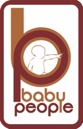 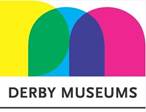 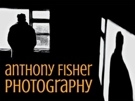 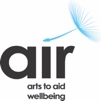 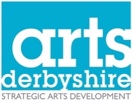 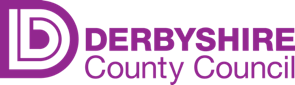 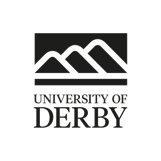 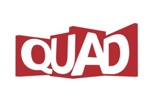 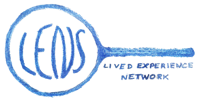 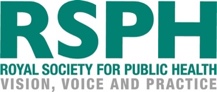 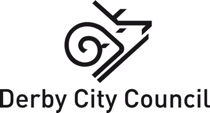 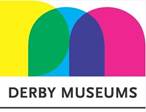 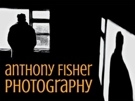 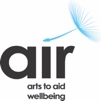 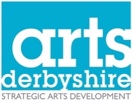 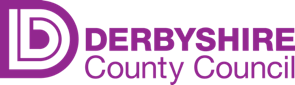 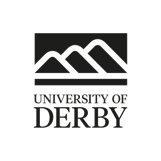 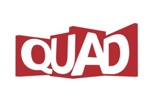 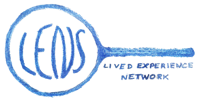 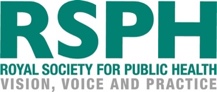 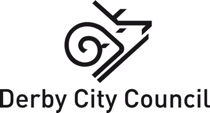 1700-1730Panel 2: Practitioner SupportThanh Sinden, Museum Detox/CHWA | Nicola Naismith, artist/researcher | Daniel Regan, Freespace Gallery/Arts & Health Hub | Deborah Munt, Ministry of Others/Arts Derbyshire [& more tbc]Thank you to all our conference partners1730-1800Break…. Optional exhibitions at QUAD and Derby Museum Thank you to all our conference partners1800-1830Break…. Optional exhibitions at QUAD and Derby Museum Thank you to all our conference partners1830-1900Drinks & Dinner, including:Performance: Baby People: The Melisma Choir and Special GuestsCHWA Awards ceremony hosted by Lord Howarth of NewportThank you to all our conference partners1900-1930Drinks & Dinner, including:Performance: Baby People: The Melisma Choir and Special GuestsCHWA Awards ceremony hosted by Lord Howarth of NewportThank you to all our conference partners1930-2000Drinks & Dinner, including:Performance: Baby People: The Melisma Choir and Special GuestsCHWA Awards ceremony hosted by Lord Howarth of NewportThank you to all our conference partners2000-2030Drinks & Dinner, including:Performance: Baby People: The Melisma Choir and Special GuestsCHWA Awards ceremony hosted by Lord Howarth of NewportThank you to all our conference partners